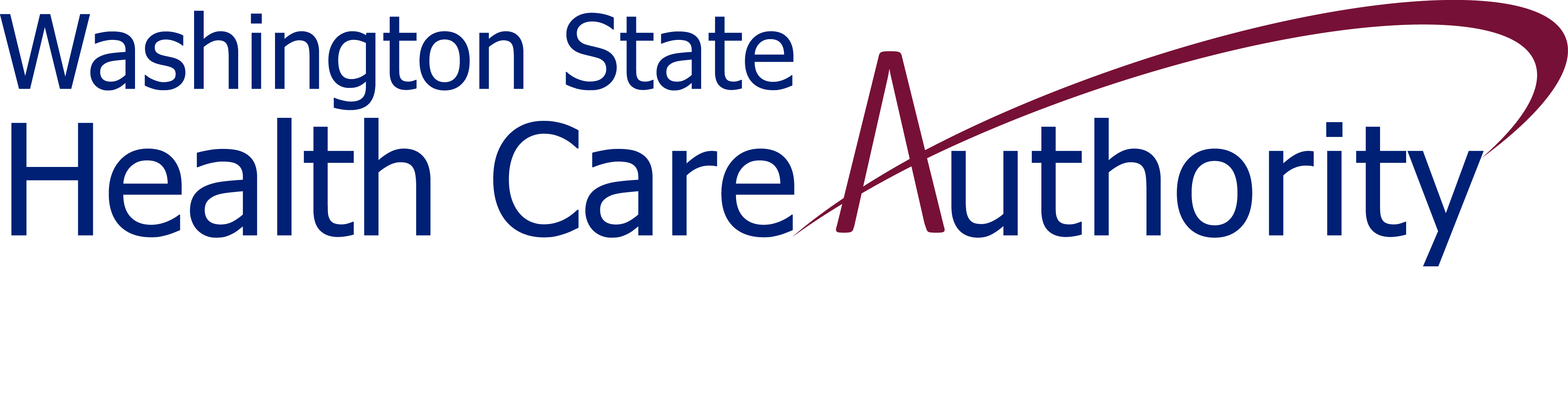 	Contractor Intake
	InstructionsThe Washington State Department of Enterprise Services (DES) maintains a Statewide Vendor Registration System for all Washington State Agencies to use for processing vendor payments.  This allows contractors/vendors, to receive payments from all participating state agencies by direct deposit, the State's preferred method of payment. Information and Vendor Registration form and Direct Deposit Authorization can be accessed at http://www.des.wa.gov/SiteCollectionDocuments/HRPayroll/SACS/vendorPayeeReg.pdf.  Please follow the steps provided at the link to obtain a Statewide Vendor Number.Vendors, who choose not to participate in receiving payments through direct deposit, must indicate the preferred method of payment in the Vendor Registration form.All New HCA Contractors must:Complete, sign and submit a Statewide Vendor Registration form and Request of Taxpayer Identification Number and Certification (Substitute Form W-9 Rev March 2011) to DES. Submit a copy of the completed, signed Request of Taxpayer Identification Number and Certification (Substitute Form W-9 Rev March 2011) you submitted to the Department of Enterprise Services (DES) to the Health Care Authority (HCA).  HCA will not make any payment for goods or services provided until this copy is received.Complete, sign and submit a Contractor Intake Form to HCA.All Existing HCA Contractors who have changed their business name or business organization, or experienced other significant changes, must:Complete, sign, and submit a Statewide Vendor Registration Update form and a new Request of Taxpayer Identification Number and Certification (Substitute Form W-9 Rev March 2011) to DES.Submit a copy of the completed, signed new Request of Taxpayer Identification Number and Certification (Substitute Form W-9 Rev March 2011) you submitted to DES to HCA.Complete, sign and submit a new Contractor Intake Form to HCA.All Existing HCA Contractors may be asked to complete, sign and submit a new Contractor Intake Form to HCA as needed.Section One:  Contractor Name/Business OrganizationContractor name.For an Individual or Sole Proprietor, enter your name as shown on your Social Security card on the “Name” line.  Sole Proprietors provide Last Name, First Name, Middle Name, and Suffix.Other entities.  Enter your business name as shown on the legal document creating the entity.  Attach a copy of the legal document creating the entity.Business Organization.   Please mark only one.If you are a nonresident alien foreign person or a business entity established in another state or country, the IRS may require you to complete Form W-8.Taxpayer Identification Number (TIN).Individual or Sole Proprietor - If you are a sole proprietor you may enter either your Social Security Number (SSN), or if you have one, your federal Employee Identification Number (EIN).Other Business Entities - Enter the entity’s Employee Identification Number (EIN).  If the entity does not have an EIN, enter the SSN of the owner of the business.Resident alien. - If you are a resident alien and you do not have and are not eligible to get an SSN, your TIN is your IRS individual taxpayer identification number (ITIN). Enter it in the SSN box.Numbers 4 and 5 are self-explanatory.Sections Two through Five:  Contractor Signatory(ies) are self-explanatory.Section Six:  Additional Information1.	Contractor Additional Addresses.   If applicable, provide additional addresses used for HCA Contracts.  2.	Contractor Additional Staff.    If applicable, provide additional staff information for HCA Contracts.  Additional staff may include those who have authority to sign a HCA contract on behalf of the business, and are referred to as a signatory.Sections Seven and Eight are self explanatory.The Washington State Department of Enterprise Services (DES) maintains a Statewide Vendor Registration System for all Washington State Agencies to use for processing vendor payments.  This allows contractors/vendors, to receive payments from all participating state agencies by direct deposit, the State's preferred method of payment. Information and Vendor Registration form and Direct Deposit Authorization can be accessed at http://www.des.wa.gov/SiteCollectionDocuments/HRPayroll/SACS/vendorPayeeReg.pdf.  Please follow the steps provided at the link to obtain a Statewide Vendor Number.Vendors, who choose not to participate in receiving payments through direct deposit, must indicate the preferred method of payment in the Vendor Registration form.All New HCA Contractors must:Complete, sign and submit a Statewide Vendor Registration form and Request of Taxpayer Identification Number and Certification (Substitute Form W-9 Rev March 2011) to DES. Submit a copy of the completed, signed Request of Taxpayer Identification Number and Certification (Substitute Form W-9 Rev March 2011) you submitted to the Department of Enterprise Services (DES) to the Health Care Authority (HCA).  HCA will not make any payment for goods or services provided until this copy is received.Complete, sign and submit a Contractor Intake Form to HCA.All Existing HCA Contractors who have changed their business name or business organization, or experienced other significant changes, must:Complete, sign, and submit a Statewide Vendor Registration Update form and a new Request of Taxpayer Identification Number and Certification (Substitute Form W-9 Rev March 2011) to DES.Submit a copy of the completed, signed new Request of Taxpayer Identification Number and Certification (Substitute Form W-9 Rev March 2011) you submitted to DES to HCA.Complete, sign and submit a new Contractor Intake Form to HCA.All Existing HCA Contractors may be asked to complete, sign and submit a new Contractor Intake Form to HCA as needed.Section One:  Contractor Name/Business OrganizationContractor name.For an Individual or Sole Proprietor, enter your name as shown on your Social Security card on the “Name” line.  Sole Proprietors provide Last Name, First Name, Middle Name, and Suffix.Other entities.  Enter your business name as shown on the legal document creating the entity.  Attach a copy of the legal document creating the entity.Business Organization.   Please mark only one.If you are a nonresident alien foreign person or a business entity established in another state or country, the IRS may require you to complete Form W-8.Taxpayer Identification Number (TIN).Individual or Sole Proprietor - If you are a sole proprietor you may enter either your Social Security Number (SSN), or if you have one, your federal Employee Identification Number (EIN).Other Business Entities - Enter the entity’s Employee Identification Number (EIN).  If the entity does not have an EIN, enter the SSN of the owner of the business.Resident alien. - If you are a resident alien and you do not have and are not eligible to get an SSN, your TIN is your IRS individual taxpayer identification number (ITIN). Enter it in the SSN box.Numbers 4 and 5 are self-explanatory.Sections Two through Five:  Contractor Signatory(ies) are self-explanatory.Section Six:  Additional Information1.	Contractor Additional Addresses.   If applicable, provide additional addresses used for HCA Contracts.  2.	Contractor Additional Staff.    If applicable, provide additional staff information for HCA Contracts.  Additional staff may include those who have authority to sign a HCA contract on behalf of the business, and are referred to as a signatory.Sections Seven and Eight are self explanatory.       Contractor Intake Form       Contractor Intake Form       Contractor Intake Form       Contractor Intake Form       Contractor Intake Form       Contractor Intake Form       Contractor Intake Form       Contractor Intake FormSection One:  Contractor Name/Business Organization	Section One:  Contractor Name/Business Organization	Section One:  Contractor Name/Business Organization	Section One:  Contractor Name/Business Organization	Section One:  Contractor Name/Business Organization	Section One:  Contractor Name/Business Organization	Section One:  Contractor Name/Business Organization	Section One:  Contractor Name/Business Organization	Section One:  Contractor Name/Business Organization	1.	CONTRACTOR LEGAL NAME
     1.	CONTRACTOR LEGAL NAME
     1.	CONTRACTOR LEGAL NAME
     DBA OR FACILITY NAMEDBA OR FACILITY NAMEDBA OR FACILITY NAMEDBA OR FACILITY NAMEDBA OR FACILITY NAMEDBA OR FACILITY NAME2.	BUSINESS ORGANIZATION  Individual or Sole Proprietor	  Trust/Estate  Corporation                                                                               Governmental Entity        Medical      Attorney/Legal	         Federal (incl Tribal)   State     Local  S-Corporation                                                                            Limited Liability Company, filing as a Partnership         Medical      Attorney/Legal                                                       Medical      Attorney/Legal  Partnership                                                                                Limited Liability Company, filing as a Corporation           Medical      Attorney/Legal	         Medical      Attorney/Legal  Exempt from backup withholding  	   Other	         Non Profit     Volunteer     Board Member2.	BUSINESS ORGANIZATION  Individual or Sole Proprietor	  Trust/Estate  Corporation                                                                               Governmental Entity        Medical      Attorney/Legal	         Federal (incl Tribal)   State     Local  S-Corporation                                                                            Limited Liability Company, filing as a Partnership         Medical      Attorney/Legal                                                       Medical      Attorney/Legal  Partnership                                                                                Limited Liability Company, filing as a Corporation           Medical      Attorney/Legal	         Medical      Attorney/Legal  Exempt from backup withholding  	   Other	         Non Profit     Volunteer     Board Member2.	BUSINESS ORGANIZATION  Individual or Sole Proprietor	  Trust/Estate  Corporation                                                                               Governmental Entity        Medical      Attorney/Legal	         Federal (incl Tribal)   State     Local  S-Corporation                                                                            Limited Liability Company, filing as a Partnership         Medical      Attorney/Legal                                                       Medical      Attorney/Legal  Partnership                                                                                Limited Liability Company, filing as a Corporation           Medical      Attorney/Legal	         Medical      Attorney/Legal  Exempt from backup withholding  	   Other	         Non Profit     Volunteer     Board Member2.	BUSINESS ORGANIZATION  Individual or Sole Proprietor	  Trust/Estate  Corporation                                                                               Governmental Entity        Medical      Attorney/Legal	         Federal (incl Tribal)   State     Local  S-Corporation                                                                            Limited Liability Company, filing as a Partnership         Medical      Attorney/Legal                                                       Medical      Attorney/Legal  Partnership                                                                                Limited Liability Company, filing as a Corporation           Medical      Attorney/Legal	         Medical      Attorney/Legal  Exempt from backup withholding  	   Other	         Non Profit     Volunteer     Board Member2.	BUSINESS ORGANIZATION  Individual or Sole Proprietor	  Trust/Estate  Corporation                                                                               Governmental Entity        Medical      Attorney/Legal	         Federal (incl Tribal)   State     Local  S-Corporation                                                                            Limited Liability Company, filing as a Partnership         Medical      Attorney/Legal                                                       Medical      Attorney/Legal  Partnership                                                                                Limited Liability Company, filing as a Corporation           Medical      Attorney/Legal	         Medical      Attorney/Legal  Exempt from backup withholding  	   Other	         Non Profit     Volunteer     Board Member2.	BUSINESS ORGANIZATION  Individual or Sole Proprietor	  Trust/Estate  Corporation                                                                               Governmental Entity        Medical      Attorney/Legal	         Federal (incl Tribal)   State     Local  S-Corporation                                                                            Limited Liability Company, filing as a Partnership         Medical      Attorney/Legal                                                       Medical      Attorney/Legal  Partnership                                                                                Limited Liability Company, filing as a Corporation           Medical      Attorney/Legal	         Medical      Attorney/Legal  Exempt from backup withholding  	   Other	         Non Profit     Volunteer     Board Member2.	BUSINESS ORGANIZATION  Individual or Sole Proprietor	  Trust/Estate  Corporation                                                                               Governmental Entity        Medical      Attorney/Legal	         Federal (incl Tribal)   State     Local  S-Corporation                                                                            Limited Liability Company, filing as a Partnership         Medical      Attorney/Legal                                                       Medical      Attorney/Legal  Partnership                                                                                Limited Liability Company, filing as a Corporation           Medical      Attorney/Legal	         Medical      Attorney/Legal  Exempt from backup withholding  	   Other	         Non Profit     Volunteer     Board Member2.	BUSINESS ORGANIZATION  Individual or Sole Proprietor	  Trust/Estate  Corporation                                                                               Governmental Entity        Medical      Attorney/Legal	         Federal (incl Tribal)   State     Local  S-Corporation                                                                            Limited Liability Company, filing as a Partnership         Medical      Attorney/Legal                                                       Medical      Attorney/Legal  Partnership                                                                                Limited Liability Company, filing as a Corporation           Medical      Attorney/Legal	         Medical      Attorney/Legal  Exempt from backup withholding  	   Other	         Non Profit     Volunteer     Board Member2.	BUSINESS ORGANIZATION  Individual or Sole Proprietor	  Trust/Estate  Corporation                                                                               Governmental Entity        Medical      Attorney/Legal	         Federal (incl Tribal)   State     Local  S-Corporation                                                                            Limited Liability Company, filing as a Partnership         Medical      Attorney/Legal                                                       Medical      Attorney/Legal  Partnership                                                                                Limited Liability Company, filing as a Corporation           Medical      Attorney/Legal	         Medical      Attorney/Legal  Exempt from backup withholding  	   Other	         Non Profit     Volunteer     Board Member3.	TAXPAYER IDENTIFICATION NUMBER (TIN)Enter your TIN in the appropriate box.  For individuals, this may be your Social Security Number (SSN).For other entities, it is your Employer Identification Number.3.	TAXPAYER IDENTIFICATION NUMBER (TIN)Enter your TIN in the appropriate box.  For individuals, this may be your Social Security Number (SSN).For other entities, it is your Employer Identification Number.3.	TAXPAYER IDENTIFICATION NUMBER (TIN)Enter your TIN in the appropriate box.  For individuals, this may be your Social Security Number (SSN).For other entities, it is your Employer Identification Number.3.	TAXPAYER IDENTIFICATION NUMBER (TIN)Enter your TIN in the appropriate box.  For individuals, this may be your Social Security Number (SSN).For other entities, it is your Employer Identification Number.3.	TAXPAYER IDENTIFICATION NUMBER (TIN)Enter your TIN in the appropriate box.  For individuals, this may be your Social Security Number (SSN).For other entities, it is your Employer Identification Number.3.	TAXPAYER IDENTIFICATION NUMBER (TIN)Enter your TIN in the appropriate box.  For individuals, this may be your Social Security Number (SSN).For other entities, it is your Employer Identification Number.3.	TAXPAYER IDENTIFICATION NUMBER (TIN)Enter your TIN in the appropriate box.  For individuals, this may be your Social Security Number (SSN).For other entities, it is your Employer Identification Number.
Social Security NumberOREmployer Identification Number
     __________(Enter all 9 numbers,NO DASHES)     __________(Enter all 9 numbers,NO DASHES)4.	 DEFAULT REPORTEDHave you had any contract with the state terminated for default?    Yes       No	If yes, attach a list of terminated contracts with an explanation why each contract was terminated, along with contact information for the state staff who managed the contracts. 4.	 DEFAULT REPORTEDHave you had any contract with the state terminated for default?    Yes       No	If yes, attach a list of terminated contracts with an explanation why each contract was terminated, along with contact information for the state staff who managed the contracts. 4.	 DEFAULT REPORTEDHave you had any contract with the state terminated for default?    Yes       No	If yes, attach a list of terminated contracts with an explanation why each contract was terminated, along with contact information for the state staff who managed the contracts. 4.	 DEFAULT REPORTEDHave you had any contract with the state terminated for default?    Yes       No	If yes, attach a list of terminated contracts with an explanation why each contract was terminated, along with contact information for the state staff who managed the contracts. 4.	 DEFAULT REPORTEDHave you had any contract with the state terminated for default?    Yes       No	If yes, attach a list of terminated contracts with an explanation why each contract was terminated, along with contact information for the state staff who managed the contracts. 4.	 DEFAULT REPORTEDHave you had any contract with the state terminated for default?    Yes       No	If yes, attach a list of terminated contracts with an explanation why each contract was terminated, along with contact information for the state staff who managed the contracts. 4.	 DEFAULT REPORTEDHave you had any contract with the state terminated for default?    Yes       No	If yes, attach a list of terminated contracts with an explanation why each contract was terminated, along with contact information for the state staff who managed the contracts. 4.	 DEFAULT REPORTEDHave you had any contract with the state terminated for default?    Yes       No	If yes, attach a list of terminated contracts with an explanation why each contract was terminated, along with contact information for the state staff who managed the contracts. 4.	 DEFAULT REPORTEDHave you had any contract with the state terminated for default?    Yes       No	If yes, attach a list of terminated contracts with an explanation why each contract was terminated, along with contact information for the state staff who managed the contracts. 5. STATEWIDE VENDOR NUMBER & UBI NUMBER What is your Washington State Statewide Vendor Number?             To obtain a Statewide Vendor Number see the Contractor Intake Instructions, first paragraph.What is your Washington State Uniform Business Identifier (UBI) Number?         (Enter all 9 numbers, NO DASHES)      To obtain a UBI number, call 1-800-647-7706 or (360)753-44015. STATEWIDE VENDOR NUMBER & UBI NUMBER What is your Washington State Statewide Vendor Number?             To obtain a Statewide Vendor Number see the Contractor Intake Instructions, first paragraph.What is your Washington State Uniform Business Identifier (UBI) Number?         (Enter all 9 numbers, NO DASHES)      To obtain a UBI number, call 1-800-647-7706 or (360)753-44015. STATEWIDE VENDOR NUMBER & UBI NUMBER What is your Washington State Statewide Vendor Number?             To obtain a Statewide Vendor Number see the Contractor Intake Instructions, first paragraph.What is your Washington State Uniform Business Identifier (UBI) Number?         (Enter all 9 numbers, NO DASHES)      To obtain a UBI number, call 1-800-647-7706 or (360)753-44015. STATEWIDE VENDOR NUMBER & UBI NUMBER What is your Washington State Statewide Vendor Number?             To obtain a Statewide Vendor Number see the Contractor Intake Instructions, first paragraph.What is your Washington State Uniform Business Identifier (UBI) Number?         (Enter all 9 numbers, NO DASHES)      To obtain a UBI number, call 1-800-647-7706 or (360)753-44015. STATEWIDE VENDOR NUMBER & UBI NUMBER What is your Washington State Statewide Vendor Number?             To obtain a Statewide Vendor Number see the Contractor Intake Instructions, first paragraph.What is your Washington State Uniform Business Identifier (UBI) Number?         (Enter all 9 numbers, NO DASHES)      To obtain a UBI number, call 1-800-647-7706 or (360)753-44015. STATEWIDE VENDOR NUMBER & UBI NUMBER What is your Washington State Statewide Vendor Number?             To obtain a Statewide Vendor Number see the Contractor Intake Instructions, first paragraph.What is your Washington State Uniform Business Identifier (UBI) Number?         (Enter all 9 numbers, NO DASHES)      To obtain a UBI number, call 1-800-647-7706 or (360)753-44015. STATEWIDE VENDOR NUMBER & UBI NUMBER What is your Washington State Statewide Vendor Number?             To obtain a Statewide Vendor Number see the Contractor Intake Instructions, first paragraph.What is your Washington State Uniform Business Identifier (UBI) Number?         (Enter all 9 numbers, NO DASHES)      To obtain a UBI number, call 1-800-647-7706 or (360)753-44015. STATEWIDE VENDOR NUMBER & UBI NUMBER What is your Washington State Statewide Vendor Number?             To obtain a Statewide Vendor Number see the Contractor Intake Instructions, first paragraph.What is your Washington State Uniform Business Identifier (UBI) Number?         (Enter all 9 numbers, NO DASHES)      To obtain a UBI number, call 1-800-647-7706 or (360)753-44015. STATEWIDE VENDOR NUMBER & UBI NUMBER What is your Washington State Statewide Vendor Number?             To obtain a Statewide Vendor Number see the Contractor Intake Instructions, first paragraph.What is your Washington State Uniform Business Identifier (UBI) Number?         (Enter all 9 numbers, NO DASHES)      To obtain a UBI number, call 1-800-647-7706 or (360)753-4401Section Two:  Contractor Address.  NOTE:  This is the address to which HCA will send contract documents, contract correspondence, and remittances.	Section Two:  Contractor Address.  NOTE:  This is the address to which HCA will send contract documents, contract correspondence, and remittances.	Section Two:  Contractor Address.  NOTE:  This is the address to which HCA will send contract documents, contract correspondence, and remittances.	Section Two:  Contractor Address.  NOTE:  This is the address to which HCA will send contract documents, contract correspondence, and remittances.	Section Two:  Contractor Address.  NOTE:  This is the address to which HCA will send contract documents, contract correspondence, and remittances.	Section Two:  Contractor Address.  NOTE:  This is the address to which HCA will send contract documents, contract correspondence, and remittances.	Section Two:  Contractor Address.  NOTE:  This is the address to which HCA will send contract documents, contract correspondence, and remittances.	Section Two:  Contractor Address.  NOTE:  This is the address to which HCA will send contract documents, contract correspondence, and remittances.	Section Two:  Contractor Address.  NOTE:  This is the address to which HCA will send contract documents, contract correspondence, and remittances.	CONTRACTOR ADDRESS (NUMBER, STREET, AND APARTMENT OR SUITE NUMBER)
     CONTRACTOR ADDRESS (NUMBER, STREET, AND APARTMENT OR SUITE NUMBER)
     CONTRACTOR ADDRESS (NUMBER, STREET, AND APARTMENT OR SUITE NUMBER)
     CONTRACTOR ADDRESS (NUMBER, STREET, AND APARTMENT OR SUITE NUMBER)
     CONTRACTOR ADDRESS (NUMBER, STREET, AND APARTMENT OR SUITE NUMBER)
     CONTRACTOR ADDRESS (NUMBER, STREET, AND APARTMENT OR SUITE NUMBER)
     CONTRACTOR ADDRESS (NUMBER, STREET, AND APARTMENT OR SUITE NUMBER)
     CONTRACTOR ADDRESS (NUMBER, STREET, AND APARTMENT OR SUITE NUMBER)
     CONTRACTOR ADDRESS (NUMBER, STREET, AND APARTMENT OR SUITE NUMBER)
     CITY, STATE, AND ZIP CODECITY, STATE, AND ZIP CODECITY, STATE, AND ZIP CODECITY, STATE, AND ZIP CODECITY, STATE, AND ZIP CODECITY, STATE, AND ZIP CODECITY, STATE, AND ZIP CODECITY, STATE, AND ZIP CODECITY, STATE, AND ZIP CODEEMAIL ADDRESSEMAIL ADDRESSCOUNTY WHERE ADDRESS IS (FOR OUT-OF-STATE CONTRACTORS)COUNTY WHERE ADDRESS IS (FOR OUT-OF-STATE CONTRACTORS)COUNTY WHERE ADDRESS IS (FOR OUT-OF-STATE CONTRACTORS)COUNTY WHERE ADDRESS IS (FOR OUT-OF-STATE CONTRACTORS)COUNTY WHERE ADDRESS IS (FOR OUT-OF-STATE CONTRACTORS)COUNTY WHERE ADDRESS IS (FOR OUT-OF-STATE CONTRACTORS)COUNTY WHERE ADDRESS IS (FOR OUT-OF-STATE CONTRACTORS)PHONE NUMBER (INCLUDE AREA CODE)(     )      PHONE NUMBER (INCLUDE AREA CODE)(     )      Section Three:  Contractor Ownership Type	Section Three:  Contractor Ownership Type	Section Three:  Contractor Ownership Type	Section Three:  Contractor Ownership Type	Section Three:  Contractor Ownership Type	Section Three:  Contractor Ownership Type	Section Three:  Contractor Ownership Type	Section Three:  Contractor Ownership Type	Section Three:  Contractor Ownership Type	Section Three:  Contractor Ownership Type	In your opinion, do you consider your business to be one or more of the following?  If so, please check the boxes that apply.                                                                                           	YES	NO.Disadvantaged Business Enterprise			Woman Owned Business Enterprise			Minority Owned Business Enterprise			Veteran Owned Business Enterprise			Community Based Organization			Owned or Operated by Disabled Persons		Small business					In your opinion, do you consider your business to be one or more of the following?  If so, please check the boxes that apply.                                                                                           	YES	NO.Disadvantaged Business Enterprise			Woman Owned Business Enterprise			Minority Owned Business Enterprise			Veteran Owned Business Enterprise			Community Based Organization			Owned or Operated by Disabled Persons		Small business					In your opinion, do you consider your business to be one or more of the following?  If so, please check the boxes that apply.                                                                                           	YES	NO.Disadvantaged Business Enterprise			Woman Owned Business Enterprise			Minority Owned Business Enterprise			Veteran Owned Business Enterprise			Community Based Organization			Owned or Operated by Disabled Persons		Small business					In your opinion, do you consider your business to be one or more of the following?  If so, please check the boxes that apply.                                                                                           	YES	NO.Disadvantaged Business Enterprise			Woman Owned Business Enterprise			Minority Owned Business Enterprise			Veteran Owned Business Enterprise			Community Based Organization			Owned or Operated by Disabled Persons		Small business					In your opinion, do you consider your business to be one or more of the following?  If so, please check the boxes that apply.                                                                                           	YES	NO.Disadvantaged Business Enterprise			Woman Owned Business Enterprise			Minority Owned Business Enterprise			Veteran Owned Business Enterprise			Community Based Organization			Owned or Operated by Disabled Persons		Small business					In your opinion, do you consider your business to be one or more of the following?  If so, please check the boxes that apply.                                                                                           	YES	NO.Disadvantaged Business Enterprise			Woman Owned Business Enterprise			Minority Owned Business Enterprise			Veteran Owned Business Enterprise			Community Based Organization			Owned or Operated by Disabled Persons		Small business					If your business is Certified by Washington State’s Office of Minority and Women Owned Business Enterprises (OMWBE) http://www.omwbe.wa.gov, or Department of Veterans Affairs (DVA), enter the certification number.If your business is Certified by Washington State’s Office of Minority and Women Owned Business Enterprises (OMWBE) http://www.omwbe.wa.gov, or Department of Veterans Affairs (DVA), enter the certification number.If your business is Certified by Washington State’s Office of Minority and Women Owned Business Enterprises (OMWBE) http://www.omwbe.wa.gov, or Department of Veterans Affairs (DVA), enter the certification number.If your business is Certified by Washington State’s Office of Minority and Women Owned Business Enterprises (OMWBE) http://www.omwbe.wa.gov, or Department of Veterans Affairs (DVA), enter the certification number.In your opinion, do you consider your business to be one or more of the following?  If so, please check the boxes that apply.                                                                                           	YES	NO.Disadvantaged Business Enterprise			Woman Owned Business Enterprise			Minority Owned Business Enterprise			Veteran Owned Business Enterprise			Community Based Organization			Owned or Operated by Disabled Persons		Small business					In your opinion, do you consider your business to be one or more of the following?  If so, please check the boxes that apply.                                                                                           	YES	NO.Disadvantaged Business Enterprise			Woman Owned Business Enterprise			Minority Owned Business Enterprise			Veteran Owned Business Enterprise			Community Based Organization			Owned or Operated by Disabled Persons		Small business					In your opinion, do you consider your business to be one or more of the following?  If so, please check the boxes that apply.                                                                                           	YES	NO.Disadvantaged Business Enterprise			Woman Owned Business Enterprise			Minority Owned Business Enterprise			Veteran Owned Business Enterprise			Community Based Organization			Owned or Operated by Disabled Persons		Small business					In your opinion, do you consider your business to be one or more of the following?  If so, please check the boxes that apply.                                                                                           	YES	NO.Disadvantaged Business Enterprise			Woman Owned Business Enterprise			Minority Owned Business Enterprise			Veteran Owned Business Enterprise			Community Based Organization			Owned or Operated by Disabled Persons		Small business					In your opinion, do you consider your business to be one or more of the following?  If so, please check the boxes that apply.                                                                                           	YES	NO.Disadvantaged Business Enterprise			Woman Owned Business Enterprise			Minority Owned Business Enterprise			Veteran Owned Business Enterprise			Community Based Organization			Owned or Operated by Disabled Persons		Small business					In your opinion, do you consider your business to be one or more of the following?  If so, please check the boxes that apply.                                                                                           	YES	NO.Disadvantaged Business Enterprise			Woman Owned Business Enterprise			Minority Owned Business Enterprise			Veteran Owned Business Enterprise			Community Based Organization			Owned or Operated by Disabled Persons		Small business					If your business is federally certified as a Disadvantaged or small business enterprise, enter the certification number.__________________________________________________If your business is federally certified as a Disadvantaged or small business enterprise, enter the certification number.__________________________________________________If your business is federally certified as a Disadvantaged or small business enterprise, enter the certification number.__________________________________________________If your business is federally certified as a Disadvantaged or small business enterprise, enter the certification number.__________________________________________________Section Four:  Contractor Contact Person (s)	Section Four:  Contractor Contact Person (s)	Section Four:  Contractor Contact Person (s)	Section Four:  Contractor Contact Person (s)	Section Four:  Contractor Contact Person (s)	Section Four:  Contractor Contact Person (s)	Section Four:  Contractor Contact Person (s)	Section Four:  Contractor Contact Person (s)	Section Four:  Contractor Contact Person (s)	Section Four:  Contractor Contact Person (s)	Primary contact person is a(n):	  Owner 	    Officer or Board Member       Partner       Staff Member       Elected Official	  Other (please identify)      	 (HCA staff enter as applicable on ACD)Is the primary contact person authorized to sign contracts?	  Yes       No	(If “No”, please complete Section Five)Primary contact person is a(n):	  Owner 	    Officer or Board Member       Partner       Staff Member       Elected Official	  Other (please identify)      	 (HCA staff enter as applicable on ACD)Is the primary contact person authorized to sign contracts?	  Yes       No	(If “No”, please complete Section Five)Primary contact person is a(n):	  Owner 	    Officer or Board Member       Partner       Staff Member       Elected Official	  Other (please identify)      	 (HCA staff enter as applicable on ACD)Is the primary contact person authorized to sign contracts?	  Yes       No	(If “No”, please complete Section Five)Primary contact person is a(n):	  Owner 	    Officer or Board Member       Partner       Staff Member       Elected Official	  Other (please identify)      	 (HCA staff enter as applicable on ACD)Is the primary contact person authorized to sign contracts?	  Yes       No	(If “No”, please complete Section Five)Primary contact person is a(n):	  Owner 	    Officer or Board Member       Partner       Staff Member       Elected Official	  Other (please identify)      	 (HCA staff enter as applicable on ACD)Is the primary contact person authorized to sign contracts?	  Yes       No	(If “No”, please complete Section Five)Primary contact person is a(n):	  Owner 	    Officer or Board Member       Partner       Staff Member       Elected Official	  Other (please identify)      	 (HCA staff enter as applicable on ACD)Is the primary contact person authorized to sign contracts?	  Yes       No	(If “No”, please complete Section Five)Primary contact person is a(n):	  Owner 	    Officer or Board Member       Partner       Staff Member       Elected Official	  Other (please identify)      	 (HCA staff enter as applicable on ACD)Is the primary contact person authorized to sign contracts?	  Yes       No	(If “No”, please complete Section Five)Primary contact person is a(n):	  Owner 	    Officer or Board Member       Partner       Staff Member       Elected Official	  Other (please identify)      	 (HCA staff enter as applicable on ACD)Is the primary contact person authorized to sign contracts?	  Yes       No	(If “No”, please complete Section Five)Primary contact person is a(n):	  Owner 	    Officer or Board Member       Partner       Staff Member       Elected Official	  Other (please identify)      	 (HCA staff enter as applicable on ACD)Is the primary contact person authorized to sign contracts?	  Yes       No	(If “No”, please complete Section Five)Primary contact person is a(n):	  Owner 	    Officer or Board Member       Partner       Staff Member       Elected Official	  Other (please identify)      	 (HCA staff enter as applicable on ACD)Is the primary contact person authorized to sign contracts?	  Yes       No	(If “No”, please complete Section Five)PRIMARY CONTACT NAME PRIMARY CONTACT NAME PRIMARY CONTACT NAME PRIMARY CONTACT NAME PRIMARY CONTACT NAME PHONE NUMBER (INCLUDE AREA CODE)(     )      PHONE NUMBER (INCLUDE AREA CODE)(     )      PHONE NUMBER (INCLUDE AREA CODE)(     )      PHONE NUMBER (INCLUDE AREA CODE)(     )      PHONE NUMBER (INCLUDE AREA CODE)(     )      PRIMARY CONTACT JOB TITLEPRIMARY CONTACT JOB TITLEPRIMARY CONTACT JOB TITLEPRIMARY CONTACT JOB TITLEPRIMARY CONTACT JOB TITLEPRIMARY CONTACT EMAIL ADDRESSPRIMARY CONTACT EMAIL ADDRESSPRIMARY CONTACT EMAIL ADDRESSPRIMARY CONTACT EMAIL ADDRESSPRIMARY CONTACT EMAIL ADDRESSSecondary contact person is a(n):	  Owner 	    Officer or Board Member       Partner       Staff Member       Elected Official	  Other (please identify)      	 (HCA staff enter as applicable on ACD)Is the secondary contact person authorized to sign contracts?	  Yes       No	(If “No”, please complete Section Five)Secondary contact person is a(n):	  Owner 	    Officer or Board Member       Partner       Staff Member       Elected Official	  Other (please identify)      	 (HCA staff enter as applicable on ACD)Is the secondary contact person authorized to sign contracts?	  Yes       No	(If “No”, please complete Section Five)Secondary contact person is a(n):	  Owner 	    Officer or Board Member       Partner       Staff Member       Elected Official	  Other (please identify)      	 (HCA staff enter as applicable on ACD)Is the secondary contact person authorized to sign contracts?	  Yes       No	(If “No”, please complete Section Five)Secondary contact person is a(n):	  Owner 	    Officer or Board Member       Partner       Staff Member       Elected Official	  Other (please identify)      	 (HCA staff enter as applicable on ACD)Is the secondary contact person authorized to sign contracts?	  Yes       No	(If “No”, please complete Section Five)Secondary contact person is a(n):	  Owner 	    Officer or Board Member       Partner       Staff Member       Elected Official	  Other (please identify)      	 (HCA staff enter as applicable on ACD)Is the secondary contact person authorized to sign contracts?	  Yes       No	(If “No”, please complete Section Five)Secondary contact person is a(n):	  Owner 	    Officer or Board Member       Partner       Staff Member       Elected Official	  Other (please identify)      	 (HCA staff enter as applicable on ACD)Is the secondary contact person authorized to sign contracts?	  Yes       No	(If “No”, please complete Section Five)Secondary contact person is a(n):	  Owner 	    Officer or Board Member       Partner       Staff Member       Elected Official	  Other (please identify)      	 (HCA staff enter as applicable on ACD)Is the secondary contact person authorized to sign contracts?	  Yes       No	(If “No”, please complete Section Five)Secondary contact person is a(n):	  Owner 	    Officer or Board Member       Partner       Staff Member       Elected Official	  Other (please identify)      	 (HCA staff enter as applicable on ACD)Is the secondary contact person authorized to sign contracts?	  Yes       No	(If “No”, please complete Section Five)Secondary contact person is a(n):	  Owner 	    Officer or Board Member       Partner       Staff Member       Elected Official	  Other (please identify)      	 (HCA staff enter as applicable on ACD)Is the secondary contact person authorized to sign contracts?	  Yes       No	(If “No”, please complete Section Five)Secondary contact person is a(n):	  Owner 	    Officer or Board Member       Partner       Staff Member       Elected Official	  Other (please identify)      	 (HCA staff enter as applicable on ACD)Is the secondary contact person authorized to sign contracts?	  Yes       No	(If “No”, please complete Section Five)SECONDARY CONTACT NAME SECONDARY CONTACT NAME SECONDARY CONTACT NAME SECONDARY CONTACT NAME PHONE NUMBER (INCLUDE AREA CODE)(     )      PHONE NUMBER (INCLUDE AREA CODE)(     )      PHONE NUMBER (INCLUDE AREA CODE)(     )      PHONE NUMBER (INCLUDE AREA CODE)(     )      PHONE NUMBER (INCLUDE AREA CODE)(     )      PHONE NUMBER (INCLUDE AREA CODE)(     )      SECONDARY CONTACT JOB TITLESECONDARY CONTACT JOB TITLESECONDARY CONTACT JOB TITLESECONDARY CONTACT JOB TITLESECONDARY CONTACT EMAIL ADDRESSSECONDARY CONTACT EMAIL ADDRESSSECONDARY CONTACT EMAIL ADDRESSSECONDARY CONTACT EMAIL ADDRESSSECONDARY CONTACT EMAIL ADDRESSSECONDARY CONTACT EMAIL ADDRESSSection Five:  Contractor Primary Signatory	(HCA staff enter on ACD Staff screen)Section Five:  Contractor Primary Signatory	(HCA staff enter on ACD Staff screen)Section Five:  Contractor Primary Signatory	(HCA staff enter on ACD Staff screen)Section Five:  Contractor Primary Signatory	(HCA staff enter on ACD Staff screen)Section Five:  Contractor Primary Signatory	(HCA staff enter on ACD Staff screen)Section Five:  Contractor Primary Signatory	(HCA staff enter on ACD Staff screen)Section Five:  Contractor Primary Signatory	(HCA staff enter on ACD Staff screen)Section Five:  Contractor Primary Signatory	(HCA staff enter on ACD Staff screen)Section Five:  Contractor Primary Signatory	(HCA staff enter on ACD Staff screen)Section Five:  Contractor Primary Signatory	(HCA staff enter on ACD Staff screen)Primary Signatory is a(n):	  Owner 	    Officer or Board Member       Partner       Staff Member       Elected Official	  Other (please identify)      	 (HCA staff enter as applicable on ACD)Primary Signatory is a(n):	  Owner 	    Officer or Board Member       Partner       Staff Member       Elected Official	  Other (please identify)      	 (HCA staff enter as applicable on ACD)Primary Signatory is a(n):	  Owner 	    Officer or Board Member       Partner       Staff Member       Elected Official	  Other (please identify)      	 (HCA staff enter as applicable on ACD)Primary Signatory is a(n):	  Owner 	    Officer or Board Member       Partner       Staff Member       Elected Official	  Other (please identify)      	 (HCA staff enter as applicable on ACD)Primary Signatory is a(n):	  Owner 	    Officer or Board Member       Partner       Staff Member       Elected Official	  Other (please identify)      	 (HCA staff enter as applicable on ACD)Primary Signatory is a(n):	  Owner 	    Officer or Board Member       Partner       Staff Member       Elected Official	  Other (please identify)      	 (HCA staff enter as applicable on ACD)Primary Signatory is a(n):	  Owner 	    Officer or Board Member       Partner       Staff Member       Elected Official	  Other (please identify)      	 (HCA staff enter as applicable on ACD)Primary Signatory is a(n):	  Owner 	    Officer or Board Member       Partner       Staff Member       Elected Official	  Other (please identify)      	 (HCA staff enter as applicable on ACD)Primary Signatory is a(n):	  Owner 	    Officer or Board Member       Partner       Staff Member       Elected Official	  Other (please identify)      	 (HCA staff enter as applicable on ACD)Primary Signatory is a(n):	  Owner 	    Officer or Board Member       Partner       Staff Member       Elected Official	  Other (please identify)      	 (HCA staff enter as applicable on ACD)PRIMARY SIGNATORY NAME PRIMARY SIGNATORY NAME PRIMARY SIGNATORY NAME PRIMARY SIGNATORY NAME PRIMARY SIGNATORY NAME PRIMARY SIGNATORY NAME PHONE NUMBER (INCLUDE AREA CODE)(     )      PHONE NUMBER (INCLUDE AREA CODE)(     )      PHONE NUMBER (INCLUDE AREA CODE)(     )      PHONE NUMBER (INCLUDE AREA CODE)(     )      PRIMARY SIGNATORY JOB TITLEPRIMARY SIGNATORY JOB TITLEPRIMARY SIGNATORY JOB TITLEPRIMARY SIGNATORY JOB TITLEPRIMARY SIGNATORY JOB TITLEPRIMARY SIGNATORY JOB TITLEPRIMARY SIGNATORY EMAIL ADDRESSPRIMARY SIGNATORY EMAIL ADDRESSPRIMARY SIGNATORY EMAIL ADDRESSPRIMARY SIGNATORY EMAIL ADDRESSSection Six:  Additional Information	(Section Six:  Additional Information	(Section Six:  Additional Information	(Section Six:  Additional Information	(Section Six:  Additional Information	(Section Six:  Additional Information	(Section Six:  Additional Information	(Section Six:  Additional Information	(Section Six:  Additional Information	(Section Six:  Additional Information	(ADDITIONAL STAFF:	IF YOU HAVE MORE THAN TWO ADDITIONAL STAFF (LISTED BELOW), WHO ARE ALSO RELEVANT TO YOUR HCA CONTRACTS, PLEASE PROVIDE INFORMATION ABOUT THOSE STAFF ON A SEPARATE PAGE.ADDITIONAL STAFF:	IF YOU HAVE MORE THAN TWO ADDITIONAL STAFF (LISTED BELOW), WHO ARE ALSO RELEVANT TO YOUR HCA CONTRACTS, PLEASE PROVIDE INFORMATION ABOUT THOSE STAFF ON A SEPARATE PAGE.ADDITIONAL STAFF:	IF YOU HAVE MORE THAN TWO ADDITIONAL STAFF (LISTED BELOW), WHO ARE ALSO RELEVANT TO YOUR HCA CONTRACTS, PLEASE PROVIDE INFORMATION ABOUT THOSE STAFF ON A SEPARATE PAGE.ADDITIONAL STAFF:	IF YOU HAVE MORE THAN TWO ADDITIONAL STAFF (LISTED BELOW), WHO ARE ALSO RELEVANT TO YOUR HCA CONTRACTS, PLEASE PROVIDE INFORMATION ABOUT THOSE STAFF ON A SEPARATE PAGE.ADDITIONAL STAFF:	IF YOU HAVE MORE THAN TWO ADDITIONAL STAFF (LISTED BELOW), WHO ARE ALSO RELEVANT TO YOUR HCA CONTRACTS, PLEASE PROVIDE INFORMATION ABOUT THOSE STAFF ON A SEPARATE PAGE.ADDITIONAL STAFF:	IF YOU HAVE MORE THAN TWO ADDITIONAL STAFF (LISTED BELOW), WHO ARE ALSO RELEVANT TO YOUR HCA CONTRACTS, PLEASE PROVIDE INFORMATION ABOUT THOSE STAFF ON A SEPARATE PAGE.ADDITIONAL STAFF:	IF YOU HAVE MORE THAN TWO ADDITIONAL STAFF (LISTED BELOW), WHO ARE ALSO RELEVANT TO YOUR HCA CONTRACTS, PLEASE PROVIDE INFORMATION ABOUT THOSE STAFF ON A SEPARATE PAGE.ADDITIONAL STAFF:	IF YOU HAVE MORE THAN TWO ADDITIONAL STAFF (LISTED BELOW), WHO ARE ALSO RELEVANT TO YOUR HCA CONTRACTS, PLEASE PROVIDE INFORMATION ABOUT THOSE STAFF ON A SEPARATE PAGE.ADDITIONAL STAFF:	IF YOU HAVE MORE THAN TWO ADDITIONAL STAFF (LISTED BELOW), WHO ARE ALSO RELEVANT TO YOUR HCA CONTRACTS, PLEASE PROVIDE INFORMATION ABOUT THOSE STAFF ON A SEPARATE PAGE.Additional staff person is a(n):	  Officer or Board Member       Partner       Staff Member       Elected Official	  Other (please identify)      	 (HCA staff enter as applicable on ACD)Is the additional staff authorized to sign contracts?	  Yes       NoIs the additional staff a contact for HCA contracts?	  Yes       No	  Additional staff person is a(n):	  Officer or Board Member       Partner       Staff Member       Elected Official	  Other (please identify)      	 (HCA staff enter as applicable on ACD)Is the additional staff authorized to sign contracts?	  Yes       NoIs the additional staff a contact for HCA contracts?	  Yes       No	  Additional staff person is a(n):	  Officer or Board Member       Partner       Staff Member       Elected Official	  Other (please identify)      	 (HCA staff enter as applicable on ACD)Is the additional staff authorized to sign contracts?	  Yes       NoIs the additional staff a contact for HCA contracts?	  Yes       No	  Additional staff person is a(n):	  Officer or Board Member       Partner       Staff Member       Elected Official	  Other (please identify)      	 (HCA staff enter as applicable on ACD)Is the additional staff authorized to sign contracts?	  Yes       NoIs the additional staff a contact for HCA contracts?	  Yes       No	  Additional staff person is a(n):	  Officer or Board Member       Partner       Staff Member       Elected Official	  Other (please identify)      	 (HCA staff enter as applicable on ACD)Is the additional staff authorized to sign contracts?	  Yes       NoIs the additional staff a contact for HCA contracts?	  Yes       No	  Additional staff person is a(n):	  Officer or Board Member       Partner       Staff Member       Elected Official	  Other (please identify)      	 (HCA staff enter as applicable on ACD)Is the additional staff authorized to sign contracts?	  Yes       NoIs the additional staff a contact for HCA contracts?	  Yes       No	  Additional staff person is a(n):	  Officer or Board Member       Partner       Staff Member       Elected Official	  Other (please identify)      	 (HCA staff enter as applicable on ACD)Is the additional staff authorized to sign contracts?	  Yes       NoIs the additional staff a contact for HCA contracts?	  Yes       No	  Additional staff person is a(n):	  Officer or Board Member       Partner       Staff Member       Elected Official	  Other (please identify)      	 (HCA staff enter as applicable on ACD)Is the additional staff authorized to sign contracts?	  Yes       NoIs the additional staff a contact for HCA contracts?	  Yes       No	  Additional staff person is a(n):	  Officer or Board Member       Partner       Staff Member       Elected Official	  Other (please identify)      	 (HCA staff enter as applicable on ACD)Is the additional staff authorized to sign contracts?	  Yes       NoIs the additional staff a contact for HCA contracts?	  Yes       No	  ADDITIONAL STAFF NAMEADDITIONAL STAFF NAMEADDITIONAL STAFF NAMEADDITIONAL STAFF NAMEADDITIONAL STAFF NAMEPHONE NUMBER (INCLUDE AREA CODE)(     )      PHONE NUMBER (INCLUDE AREA CODE)(     )      PHONE NUMBER (INCLUDE AREA CODE)(     )      PHONE NUMBER (INCLUDE AREA CODE)(     )      FAX NUMBER (INCLUDE AREA CODE)(     )      FAX NUMBER (INCLUDE AREA CODE)(     )      FAX NUMBER (INCLUDE AREA CODE)(     )      FAX NUMBER (INCLUDE AREA CODE)(     )      FAX NUMBER (INCLUDE AREA CODE)(     )      ADDITIONAL STAFF EMAIL ADDRESSADDITIONAL STAFF EMAIL ADDRESSADDITIONAL STAFF EMAIL ADDRESSADDITIONAL STAFF EMAIL ADDRESSSection Seven:  Ethics in Public Service CertificationIn order to be eligible to enter into a contract with HCA the individual(s) who will be performing duties under any contract may be required to obtain Executive Ethics Board approval.Current or Former State EmployeesIs the individual who will be performing the duties of this contract:a) current state employee?                                                           Yes    Nob) former state employee (within the last two years)?                     Yes    Noc) retired state employee under 2008 Early Retirement factor?         Yes    NoSection Eight:  Contractor Certification	Section Eight:  Contractor Certification	You must sign, date, and return this form before HCA will issue a contract.You must sign, date, and return this form before HCA will issue a contract.I certify, under penalty of perjury as provided by the laws of the State of Washington, that all of the foregoing statements are true and correct, and that I will notify HCA of any changes in any statement.     I certify, under penalty of perjury as provided by the laws of the State of Washington, that all of the foregoing statements are true and correct, and that I will notify HCA of any changes in any statement.     SIGNATURE	DATE
PRINTED NAMESIGNATURE	DATE
TITLEATTACHED SUPPORTING DOCUMENTATION CHECKLIST  Copy of your Substitute Form W-9 (Rev March 2011) - Request of Taxpayer Identification Number and Certification  List of any contracts you have had with the state that have been terminated for default, including a brief explanation (if applicable)  List of Additional Staff (if applicable)ATTACHED SUPPORTING DOCUMENTATION CHECKLIST  Copy of your Substitute Form W-9 (Rev March 2011) - Request of Taxpayer Identification Number and Certification  List of any contracts you have had with the state that have been terminated for default, including a brief explanation (if applicable)  List of Additional Staff (if applicable)